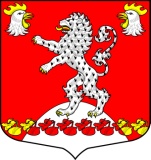 СОВЕТ ДЕПУТАТОВМУНИЦИПАЛЬНОГО ОБРАЗОВАНИЯРУССКО-ВЫСОЦКОЕ СЕЛЬСКОЕ ПОСЕЛЕНИЕМУНИЦИПАЛЬНОГО ОБРАЗОВАНИЯЛОМОНОСОВСКИЙ МУНИЦИПАЛЬНЫЙ РАЙОНЛЕНИНГРАДСКОЙ ОБЛАСТИчетвертого созываР Е Ш Е Н И Еот 13 февраля 2020 года                                                                                           № 33  В соответствии с Федеральным законом от 06 октября 2003 года № 131-ФЗ «Об общих принципах организации местного самоуправления в Российской Федерации», Федеральным законом от 25.12.2008 № 273-ФЗ «О противодействии коррупции», Областным законом Ленинградской области от 20.01.2020 № 7-оз "Об отдельных вопросах реализации законодательства в сфере противодействия коррупции гражданами, претендующими на замещение должности главы местной администрации по контракту, муниципальной должности, а также лицами, замещающими указанные должности", Письмом Минтруда России от 21.03.2016 № 18-2/10/П-1526 «О критериях привлечения к ответственности за коррупционные правонарушения», Уставом МО Русско-Высоцкое сельское поселение, Совет депутатов МО Русско-Высоцкое сельское поселениеРЕШИЛ:1. Утвердить Порядок принятия решения о применении мер  ответственности к депутату, главе МО Русско-Высоцкое сельское поселение,  представившим недостоверные или неполные сведения о своих доходах, расходах, об имуществе и обязательствах имущественного характера, а также сведения о доходах, расходах, об имуществе и обязательствах имущественного характера своих супруги (супруга) и несовершеннолетних детей, если искажение этих сведений является несущественным, согласно приложению.2. Настоящее решение вступает в силу со дня опубликования (обнародования). Разместить решение на официальном сайте муниципального образования Русско-Высоцкое сельское поселение по адресу в сети Интернет: www.russko-vys.ru, копию решения разместить на стенде в помещении местной администрации и в помещении библиотеки МО Русско-Высоцкое сельское поселение.Глава МО Русско-Высоцкое сельское поселение                                                 Волкова Л.И.УТВЕРЖДЕНрешением совета депутатовМО Русско-Высоцкое сельское поселениеот 13.02.2020 года № 33Порядок принятия решения о применении мер ответственности к депутату, главе МО Русско-Высоцкое сельское поселение, представившим недостоверные или неполные сведения о своих доходах, расходах, об имуществе и обязательствах имущественного характера, а также сведения о доходах, расходах, об имуществе и обязательствах имущественного характера своих супруги (супруга) и несовершеннолетних детей, если искажение этих сведений является несущественным   1. Настоящий Порядок определяет правила принятия решения о применении мер ответственности к депутату, главе МО Русско-Высоцкое сельское поселение (далее – лица, замещающие муниципальные должности) в МО Русско-Высоцкое сельское поселение МО Ломоносовский муниципальный район Ленинградской области, представившим недостоверные или неполные сведения о своих доходах, расходах, об имуществе и обязательствах имущественного характера, а также сведения о доходах, расходах, об имуществе и обязательствах имущественного характера своих супруги (супруга) и несовершеннолетних детей, если искажение этих сведений является несущественным.2. К лицам, замещающим муниципальные должности, представившим недостоверные или неполные сведения о своих доходах, расходах, об имуществе и обязательствах имущественного характера, а также сведения о доходах, расходах, об имуществе и обязательствах имущественного характера своих супруги (супруга) и несовершеннолетних детей, если искажение этих сведений является несущественным, могут быть применены следующие меры ответственности:1) предупреждение;2) освобождение депутата от должности в совете депутатов МО Русско-Высоцкое сельское поселение (далее – совет депутатов) с лишением права занимать должности в совете депутатов до прекращения срока его полномочий;3) освобождение от осуществления полномочий на постоянной основе с лишением права осуществлять полномочия на постоянной основе до прекращения срока его полномочий;
         4) запрет занимать должности в совете депутатов МО Русско-Высоцкое сельское поселение до прекращения срока его полномочий;5) запрет исполнять полномочия на постоянной основе до прекращения срока его полномочий.
         3. Решение о применении мер ответственности, предусмотренных в пункте 2 настоящего Порядка (далее – меры ответственности), принимается советом депутатов.4. По результатам проверки, проведенной по решению Губернатора Ленинградской области в соответствии с областным законом Ленинградской области от 20.01.2020 № 7-оз "Об отдельных вопросах реализации законодательства в сфере противодействия коррупции гражданами, претендующими на замещение должности главы местной администрации по контракту, муниципальной должности, а также лицами, замещающими указанные должности" в совет депутатов представляется заявления Губернатора Ленинградской области, содержащее предложение о применении к лицу, замещающему муниципальную должность, мер ответственности (далее – заявление).5. При поступлении заявления, содержащего предложение о применении к лицу, замещающему муниципальную должность, мер ответственности, Председатель совета депутатов в течение 5 рабочих дней: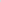 1) письменно уведомляет лицо, в отношении которого поступило заявление, о содержании поступившего заявления, а также о дате, времени и месте его рассмотрения и предлагает лицу, в отношении которого поступило заявление, дать письменные пояснения по существу выявленных нарушений, содержащихся в заявлении;2) письменно уведомляет Губернатора Ленинградской области о дате, времени и месте рассмотрения заявления.6. В случае, если рассматривается вопрос о применении мер ответственности, указанных в пункте 2 настоящего Порядка, к главе муниципального образования Русско-Высоцкое сельское поселение, который возглавляет местную администрацию и является председателем совета депутатов, заседание совета депутатов, на котором рассматривается данный вопрос, проходит под председательством заместителя председателя совета депутатов, а в случае его отсутствия - под председательством депутата, уполномоченного на это решением совета депутатов (далее - председательствующий). 	Решение об избрании председательствующего в этом случае принимается на заседании совета депутатов открытым голосованием простым большинством голосов от числа присутствующих депутатов.7. При поступлении информации из органов прокуратуры о представлении лицом, замещающим муниципальную должность, недостоверных или неполных сведений о своих доходах, расходах, об имуществе и обязательствах имущественного характера, а также сведений о доходах, расходах, об имуществе и обязательствах имущественного характера своих супруги (супруга) и несовершеннолетних детей совет депутатов вправе самостоятельно принять решение о применении к лицу, замещающему муниципальную должность, мер ответственности после рассмотрения данного вопроса на заседании комиссии по соблюдению требований к должностному поведению и урегулированию конфликта интересов. В случае рассмотрения комиссией по соблюдению требований к должностному поведению и урегулированию конфликта интересов вопроса о применении меры ответственности в отношении лица, замещающего муниципальную должность, являющегося членом комиссии, указанным лицом заявляется самоотвод. В случае самоотвода всех членов комиссии решением совета депутатов формируется новый состав комиссии.8. Решение о применении к лицу, замещающему муниципальную должность, мер ответственности принимается по результатам рассмотрения заявления, большинством голосов от установленной численности депутатов совета депутатов. В случае равенства голосов решающим является голос председательствующего на заседании совета депутатов.9. Решение совета депутатов о применении к лицу, замещающему муниципальную должность, мер ответственности принимается в течение месяца со дня поступления в совет депутатов заявления или протокола комиссии по соблюдению требований к должностному поведению и урегулированию конфликта интересов, не считая периода временной нетрудоспособности лица, замещающего муниципальную должность, а также пребывания его в отпуске.10. Неявка лица, в отношении которого поступило заявление, своевременно извещенного о дате, времени и месте заседания совета депутатов, не препятствует рассмотрению заявления и принятию соответствующего решения.11. В ходе рассмотрения вопроса по поступившему заявлению председательствующий на заседании Собрания депутатов:1) оглашает поступившее заявление; 2) оглашает письменные пояснения лица, в отношении которого поступило заявление, и предлагает ему выступить по рассматриваемому вопросу; 3) предлагает депутатам, присутствующим на заседании совета депутатов, высказать мнение относительно рассматриваемого вопроса; 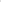 4) объявляет о начале открытого голосования; 5) оглашает результаты принятого решения о применении мер ответственности, указанных в пункте 2 настоящего Порядка.12. При принятии решения о применении к лицу, замещающему муниципальную должность, мер ответственности, указанных в пункте 2 настоящего Порядка, советом депутатов учитываются следующие обстоятельства:1) нарушение требований законодательства о противодействии коррупции;2) наличие смягчающих обстоятельств, к которым относятся:а) соблюдение в отчетном периоде других ограничений, запретов, исполнение обязанностей, установленных в целях противодействия коррупции;б) добровольное сообщение о совершенном нарушении требований законодательства о противодействии коррупции до начала проверки;в) содействие проверяемого осуществляемым в ходе проверки мероприятиям, направленным на всестороннее изучение предмета проверки.13. Лицо, в отношении которого поступило заявление, не принимает участие в голосовании.14. Решение о применении к лицу, замещающему муниципальную должность,  мер ответственности принимается на основе принципов справедливости, соразмерности, пропорциональности и неотвратимости.15. Решение о применении мер ответственности, указанных в пункте 2 настоящего Порядка, подписывается председателем Собрания депутатов. 16. В случае если рассматривается вопрос о применении мер ответственности, указанных в пункте 2 настоящего Порядка, к лицам, указанным в пункте 6 настоящего Порядка, решение о применении мер ответственности, подписывается председательствующим на заседании совета депутатов.17. В решении о применении к лицу, замещающему муниципальную должность, мер ответственности указываются основание его применения и соответствующий пункт части 7.3-1 статьи 40 Федерального закона от 06.10.2003 № 131-ФЗ «Об общих принципах организации местного самоуправления в Российской Федерации».18. Лицо, замещающее муниципальную должность, должно быть ознакомлено под роспись с решением о применении к нему мер ответственности в течение трех рабочих дней со дня принятия такого решения. По требованию лица, замещающего муниципальную должность, ему выдается надлежащим образом заверенная копия решения о применении к нему мер ответственности.19. В случае если решение о применении мер ответственности невозможно довести до сведения лица, замещающего муниципальную должность, или указанное лицо отказывается ознакомиться с решением под роспись, секретарем комиссии по соблюдению требований к должностному поведению и урегулированию конфликта интересов составляется акт об отказе в ознакомлении лица, замещающего муниципальную должность, с решением о применении к нему мер ответственности или о невозможности его уведомления о таком решении. 20. Решение совета депутатов по результатам рассмотрения заявления в течение 3 рабочих дней со дня его принятия направляется Губернатору Ленинградской области.21. Лицо, замещающее муниципальную должность, вправе обжаловать решение о применении к нему мер ответственности в судебном порядке.22. Информация о результатах рассмотрения заявления Губернатора Ленинградской области подлежит размещению на официальном сайте органа местного самоуправления в информационно-телекоммуникационной сети "Интернет" в соответствии с Федеральным законом от 9 февраля 2009 года № 8-ФЗ "Об обеспечении доступа к информации о деятельности государственных органов и органов местного самоуправления" в течение 5 рабочих дней с даты принятия советом депутатов решения о применении соответствующих мер ответственности.23. В информации в отношении лица, замещающего муниципальную должность, к которому применена мера ответственности, указываются:а) фамилия, имя и (при наличии) отчество;б) должность;в) основание для применения меры ответственности;г) принятая мера ответственности;д) срок действия меры ответственности (при наличии).Об утверждении Порядка принятия решения о
применении мер ответственности к депутату, главе МО Русско-Высоцкое сельское поселение,  представившим недостоверные или неполные сведения о своих доходах, расходах, об имуществе и обязательствах имущественного характера, а также сведения о доходах, расходах, об имуществе и обязательствах имущественного характера своих супруги (супруга) и несовершеннолетних детей, если искажение этих сведений является несущественным